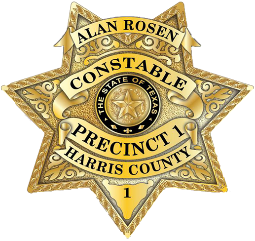 HARRIS COUNTY PRECINCT ONE CONSTABLE’S OFFICEConstable Alan RosenCITIZEN POLICE ACADEMY APPLICATIONRequirementsLive or work within the geographical boundaries of the Harris County Precinct One Constable’s precinct lines;Be at least 21 years of age;Submit to and successfully pass a criminal background check;Must not be a fugitive from justice or the subject of a current criminal investigation;No arrests, indictments, convictions, or probations for a Class B or Class A misdemeanors in the past five (5) years; Applicants with felonies are ineligible;Willing to commit to attending all 12 weeks of the Academy.  DemographicsContact InformationEmployment InformationPersonal ReferencesEssayPlease describe, in your own words, why you are interested in attending the Citizen’s Police Academy:Please use this area to write any comments or provide any explanation for any arrests, criminal investigations, or other incidents requiring further detail:HARRIS COUNTY PRECINCT ONE CONSTABLE’S OFFICEConstable Alan RosenAPPLICANT AFFIDAVIT & CERTIFICATEThis instrument is to inform you that as part of our procedure for processing your application for the Harris County Precinct 1 Constable’s Office Citizen Police Academy, it is understood that an investigative background report will be made whereby information is obtained through personal interviews with third parties.  This inquiry includes information as to your character, general reputation, and/or personal characteristics and mode of living, whichever may be applicable.  By my signature below, I certify, authorize, and acknowledge all of the following:I understand that an inquiry may include (but is not limited to) criminal records, outstanding warrant records (including local, state, and federal), motor vehicle records, credit records, address verification, civil and criminal court records, bankruptcy records, personal and professional references, education verification, and other related and pertinent items.  As a candidate for the Harris County Precinct 1 Constable’s Office Citizen Police Academy, I am willing to furnish and make available information for use in determining my qualifications, including a criminal background check, and I am aware that any information I provide may be subject to an open records request in accordance with Texas Government Code §552. I certify that the information given by me in this application is true and complete. I understand and agree that any false information, misrepresentation, or concealment of facts is sufficient grounds for my immediate disqualification or removal without recourse from the Harris County Precinct 1 Constable’s Office Citizen Police Academy.I understand that, for security purposes, a criminal background check will be conducted to determine my eligibility and that further background information may be requested if a specific volunteer assignment calls for a more in depth security check. Further, I understand and agree that all information furnished in this application may be verified by the Harris County Precinct 1 Constable’s Office. I also understand that my participation is subject to a satisfactory check of references and that I may also be subject to a "for cause" substance abuse screening at any point in time during my participation.I hereby authorize all individuals and organizations named or referred to in this application and any law enforcement organization to give the Harris County Precinct 1 Constable’s Office all information relative to my employment, work habits, and character and hereby release such individuals, organizations, and the Harris County Precinct 1 Constable’s Office from any liability for any claim or damage which may result. I further understand that this information will be used solely for the purpose of determining my eligibility and continued participation in the program (if accepted).I represent and warrant the answer I have made each and all of the foregoing questions in this Application, any other documents I have completed, or any other statements I have made, are full, true, and correct to the best of my knowledge and belief.  In order for the officials of the Harris County Precinct 1 Constable’s Office to be fully informed as to my personal character and qualifications for admission into the Harris County Precinct 1 Constable’s Office Citizen Police Academy, I refer to each of my former employers and to any other person who may have information concerning me, including the search of social networking sites, blogs, or other internet searches for information concerning me.  As this information is furnished at my express request and for my benefit, I do hereby release them from any and all liability for damage which occurs as a result of furnishing such information.  I acknowledge that any false statement knowingly made in answering the above questions is good cause for removal from the Harris County Precinct 1 Constable’s Office Citizen Police Academy.  I am also aware that any willful and intentional misrepresentation of fact of any answer or statement made by me herein will subject me to immediate rejection or dismissal.  I further acknowledge that I am aware that once submitted, this application and any other records submitted become the property of the Harris County Precinct 1 Constable’s Office.I have read and fully understand the above statement. SIGNATURE: ____________________________	DATE: ________________________Sworn to and signed before me, on this ________________ day of _________________, 20______ in and for Harris County, State of Texas.Notary Signature: ________________________________________Notary Printed Name: ____________________________________HARRIS COUNTY PRECINCT ONE CONSTABLE’S OFFICEConstable Alan RosenSOCIAL MEDIA, PHOTOGRAPH, AND VIDEO RELEASE STATEMENTI, _________________________________, hereby consent to being photographed and/or video recorded during my participation in the Harris County Precinct 1 Citizens Police Academy.  I will allow my photograph(s) and/or video(s) to be made public on the Agency’s website, Facebook page, Twitter feed, or any other social media or traditional media dissemination format.I have read and fully understand the above statement. SIGNATURE: ____________________________	DATE: ________________________Sworn to and signed before me, on this ________________ day of _________________, 20______ in and for Harris County, State of Texas.Notary Signature: ________________________________________Notary Printed Name: ____________________________________Last NameFirst NameMiddle NamePrefixSuffixSexRaceHeightWeightTexas Driver’s License #Social Security #Date of BirthT-Shirt SizePolo Shirt SizeHome Address Number and Street:Apartment or Suite Number:City:      Zip Code + 4:      Home Phone:      Mobile Phone:      Personal Emails:      Personal Emails:      Emergency Contact:      Emergency Contact:      Address:      Address:      Home Phone:      Mobile Phone:      Address Number and Street:      Address Number and Street:      Apartment or Suite Number:      Apartment or Suite Number:      City:      Zip Code + 4:       Office Phone:      Office Email:      Supervisor Name:      Supervisor Phone:      Supervisor Email:      Your Job Title:      Name of Reference:Home Address Number and Street:Apartment or Suite Number:City:      Zip Code + 4:       Home Phone:      Mobile Phone:      Personal Emails:      Personal Emails:      Name of Reference:Home Address Number and Street:Apartment or Suite Number:City:      Zip Code + 4:       Home Phone:      Mobile Phone:      Personal Emails:      Personal Emails:      Name of Reference:Home Address Number and Street:Apartment or Suite Number:City:      Zip Code + 4:       Home Phone:      Mobile Phone:      Personal Emails:      Personal Emails:      